                                            Дорогая моя сторонка      Жители села Сретенье дружно собрались в минувшую субботу на площади центра досуга, чтобы вместе отпраздновать день рождения родного селаВ торжественной части прозвучали поздравления от главы Волжского сельского поселения Геннадия Николаевича Черепенина, заместителя  главы  администрации Рыбинского муниципального  района Дмитрия Юрьевича Игнатьева. В честь  70-летия Победы незабываемый подарок сделал односельчанам  полярный летчик авиакомпании «Ямал» Помещиков Владимир Александрович - показательное десантирование парашютистов.  По традиции на празднике  села  чествовали юбиляров, молодоженов, семьи с новорожденными детьми; подводили итоги конкурсов  «Радуга цветов» и «Уютный дворик».Добрые аплодисменты звучали в адрес участников художественной самодеятельности Сретенского культурно- досугового комплекса. Тепло принимали зрители и гостя праздника – Лауреата Всероссийского конкурса исполнителей эстрадной песни, солиста муниципального духового оркестра Олега Гибадуллина. Дети с большим интересом участвовали в игровой программе  «Маша и Миша на рыбалке» с участием ростовых кукол.  Для жителей была разыграна беспроигрышная  лотерея. Закончился день села праздничным  фейерверком  и дискотекой.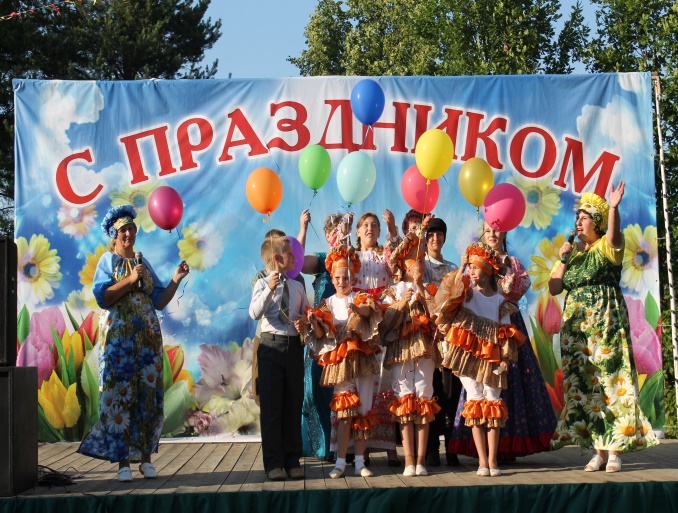 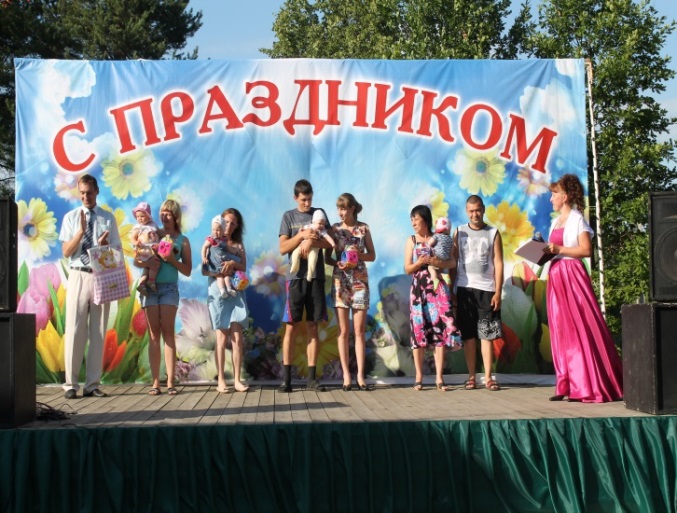                                                                                                                               МУК «Сретенский КДК»